North Country Middle School Film Festival 2015-2016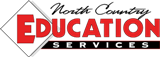 School Participation / Registration Form
Due by November 25, 2015 Email: lori@ncedservices.org, Fax: 603-466-2907 or Mail: NCES, 300 Gorham Hill Rd, Gorham NH 03581  Team Advisor Requirement

The team advisor must be a member of the staff at the school. The advisor does not necessarily need to be skilled in making videos since this is a student production. A parent can assist, but a school representative must serve as the official contact person.
School:				
Team Advisor:____________________________  	Email: _______________________
Team Composition
The team size is recommended to be 2 to 4 students. The minimum is 2 students. The maximum can be set by the team supervisor but should not exceed 8 students. The team can consist of any combination of grade 6, 7 & 8 students (and 5th graders for schools that only go through 6th grade). There is no limit on the number of teams per school. Up to two video submission per team will be accepted.How many anticipated teams? 		Approximate number of students on each team? 	Total number of students anticipated to participate? 		
These teams can be adjusted, but please notify Lori Langlois of any significant changes in the overall number of students.
 Team Advisor Signature:					Date:				

